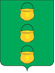 ГЛАВА  ГОРОДСКОГО ОКРУГА КОТЕЛЬНИКИ
 МОСКОВСКОЙ ОБЛАСТИ   ПОСТАНОВЛЕНИЕ07.05.2019 № 281-ПГг. КотельникиО внесении изменений в постановление администрации городского округа Котельники Московской области от 23.09.2016 № 2159-ПА «Об утверждении муниципальной программы «Спорт в городском округе  Котельники Московской области» В соответствии с государственной программой Московской области «Спорт Подмосковья», утвержденной Постановлением Правительства Московской области от 25.10.2016 № 786/39, во исполнение постановления главы городского округа Котельники Московской области от 02.07.2014 № 606-ПГ «Об утверждении порядка разработки, реализации и оценки эффективности муниципальных программ городского округа Котельники Московской области» (в редакции постановлений администрации городского округа Котельники Московской области от 07.09.2015 № 639-ПА, от 29.01.2016 № 140-ПА, от 24.06.2016 № 1563-ПА, от 27.12.2016 № 2551-ПА, и в редакции постановлений главы городского округа Котельники Московской области от 24.11.2017 № 633-ПГ, от 13.09.2018 № 792-ПГ) постановляю:1. Внести в постановление администрации городского округа Котельники Московской области от 23.09.2016 № 2159-ПА «Об утверждении муниципальной программы «Спорт в городском округе Котельники Московской области» (в редакции постановления администрации городского округа Котельники Московской области от 13.02.2017 № 131-ПА и в редакции постановлений главы городского округа Котельники Московской области от 02.05.2017 № 54-ПГ, от 04.05.2017 № 61-ПГ, от 15.09.2017 № 424-ПГ, от 19.09.2017 № 459-ПГ, от 09.11.2017 № 588-ПГ, от 21.12.2017 № 722-ПГ, от 21.12.2017 № 724-ПГ, от 26.03.2018 № 225-ПГ, от 07.05.2018 № 353 -ПГ, от 02.08.2018 № 743-ПГ, от 24.09.2018 № 822-ПГ, от 27.09.2018 № 845-ПГ, от 17.10.2018 № 932-ПГ, от 02.11.2018 № 992-ПГ, 04.12.2018 № 1087-ПГ, от 20.12.2018 № 1144-ПГ, от 27.12.2018 № 1197-ПГ, от 05.03.2019 № 102-ПГ, 17.04.2019 № 239-ПГ) следующие изменения:1.1. Раздел «Источники финансирования муниципальной программы, в том числе по годам» паспорта муниципальной программы «Спорт в городском округе Котельники Московской области»  изложить в следующей редакции:1.2. Раздел паспорта муниципальной подпрограммы «Развитие физической культуры и спорта в городском округе Котельники Московской области»  «Источники финансирования» изложить в следующей редакции:1.3. Приложение №1 к муниципальной подпрограмме «Развитие физической культуры и спорта в городском округе Котельники Московской области» «Перечень мероприятий муниципальной подпрограммы «Развитие физической культуры и спорта в городском округе Котельники Московской области» изложить в новой редакции (приложение 1).1.4. Адресный перечень объектов строительства (реконструкции) муниципальной собственности городского округа Котельники, финансирование которых предусмотрено основным мероприятием 2 «Оснащение объектов спортивной инфраструктуры спортивно-технологическим оборудованием (по направлению «закупка спортивно-технологического оборудования для создания малых спортивных площадок»)» подпрограммы «Развитие физической культуры и спорта в городском округе Котельники Московской области» изложить в новой редакции (приложение 2).2. Отделу информационного обеспечения управления внутренней политики МКУ «Развитие Котельники» обеспечить официальное опубликование настоящего постановления в газете «Котельники Сегодня» и размещение (опубликование) на интернет – портале городского округа Котельники Московской области.3. Контроль за выполнением настоящего постановления возложить на заместителя главы администрации – начальника управления развития отраслей социальной сферы И.М. Кузьмину.Глава городского округа  Котельники Московской области                                                          А.А. БулгаковПриложение 1 к постановлениюглавы городского округа КотельникиМосковской областиот 07.05.2019 № 281-ПГПриложение №1к муниципальной подпрограмме«Развитие физической культуры и спортаМосковской области на 2017-2021 годыПеречень мероприятий муниципальной подпрограммы «Развитие физической культуры и спорта в городском округеКотельники Московской области» на 2017-2021 годыПриложение 2 к постановлениюглавы городского округа КотельникиМосковской областиот 07.05.2019 № 281-ПГАдресный перечень объектов строительства (реконструкции) муниципальной собственности городского округа Котельники, финансирование которых предусмотрено основным мероприятием 2 «Оснащение объектов спортивной инфраструктуры спортивно-технологическим оборудованием (по направлению «закупка спортивно-технологического оборудования для создания малых спортивных площадок»)»(наименование мероприятия)Подпрограммы «Развитие физической культуры и спорта в городском округе Котельники Московской области».(наименование подпрограммы)Источники финансирования муниципальной программы, в том числе по годамРасходы (тыс. рублей)Расходы (тыс. рублей)Расходы (тыс. рублей)Расходы (тыс. рублей)Расходы (тыс. рублей)Расходы (тыс. рублей)Источники финансирования муниципальной программы, в том числе по годамВсего2017 г2018 г2019 г2020 г2021 гВсего, в том числе:772205,56212078,58154935,40147651,98132422,60125117,00Средства бюджетов городского округа Котельники645431,00153881,36134780,90126404,74115182,00115182,00Средства бюджета Московской области81339,1855557,2210219,508256,867305,600,00Средства федерального бюджета3055,380,000,003055,380,000,00Внебюджетные источники42380,002640,009935,009935,009935,009935,00ИсточникфинансированияРасходы (тыс. рублей)Расходы (тыс. рублей)Расходы (тыс. рублей)Расходы (тыс. рублей)Расходы (тыс. рублей)Расходы (тыс. рублей)ИсточникфинансированияИтого2017 год2018 год2019 год2020 год2021 годВсего, в том числе133272,8693566,5817397,7015002,987305,600,00Средства бюджетов городского округа Котельники49298,3038429,367178,203690,740,000,00Средства бюджета Московской области80919,1855137,2210219,508256,867305,600,00Средства федерального бюджета3055,380,000,003055,380,000,00Внебюджетные источники0,000,000,000,000,000,00№ п/пМероприятия по реализации подпрограммыСроки исполнения мероприятийИсточники финансированияОбъём финансирования мероприятия в 2016 году (тыс. руб.)*Всего, (тыс. руб.)Объем финансирования по годам (тыс. руб.)Объем финансирования по годам (тыс. руб.)Объем финансирования по годам (тыс. руб.)Объем финансирования по годам (тыс. руб.)Объем финансирования по годам (тыс. руб.)Ответственный за выполнение мероприятия программыРезультаты выполнения мероприятий подпрограммы№ п/пМероприятия по реализации подпрограммыСроки исполнения мероприятийИсточники финансированияОбъём финансирования мероприятия в 2016 году (тыс. руб.)*Всего, (тыс. руб.)2017 год2018 год2019 год2020 год2021 годОтветственный за выполнение мероприятия программыРезультаты выполнения мероприятий подпрограммы123456789101112131.Основное мероприятие1: Создание объектов физической культуры и спорта в городском округе Котельники Московской области2017-2021Всего, в том числе:0,00127869,8893566,5817397,79600,007305,60,00Управление развития отраслей социальной сферы администрация городского округа Котельники Московской областиПоказатель 1. Количество введенных в эксплуатацию физкультурно-оздоровительных комплексов и плоскостных спортивных сооружений,Показатель 2. Доля эффективно используемых плоскостных спортивных сооружений, соответствующих балансодержателей, паспорт объекта, закреплен тренер,Показатель 3. Эффективность использования существующих объектов в городском округе Котельники Московской области1.Основное мероприятие1: Создание объектов физической культуры и спорта в городском округе Котельники Московской области2017-2021Средства бюджетов городского округа Котельники0,0047969,1638429,367178,202361,600,000,00Управление развития отраслей социальной сферы администрация городского округа Котельники Московской областиПоказатель 1. Количество введенных в эксплуатацию физкультурно-оздоровительных комплексов и плоскостных спортивных сооружений,Показатель 2. Доля эффективно используемых плоскостных спортивных сооружений, соответствующих балансодержателей, паспорт объекта, закреплен тренер,Показатель 3. Эффективность использования существующих объектов в городском округе Котельники Московской области1.Основное мероприятие1: Создание объектов физической культуры и спорта в городском округе Котельники Московской области2017-2021Средства бюджета Московской области0,0079900,7255137,2210219,507238,407305,60,00Управление развития отраслей социальной сферы администрация городского округа Котельники Московской областиПоказатель 1. Количество введенных в эксплуатацию физкультурно-оздоровительных комплексов и плоскостных спортивных сооружений,Показатель 2. Доля эффективно используемых плоскостных спортивных сооружений, соответствующих балансодержателей, паспорт объекта, закреплен тренер,Показатель 3. Эффективность использования существующих объектов в городском округе Котельники Московской области1.Основное мероприятие1: Создание объектов физической культуры и спорта в городском округе Котельники Московской области2017-2021Средства федерального бюджета0,000,000,000,000,000,000,00Управление развития отраслей социальной сферы администрация городского округа Котельники Московской областиПоказатель 1. Количество введенных в эксплуатацию физкультурно-оздоровительных комплексов и плоскостных спортивных сооружений,Показатель 2. Доля эффективно используемых плоскостных спортивных сооружений, соответствующих балансодержателей, паспорт объекта, закреплен тренер,Показатель 3. Эффективность использования существующих объектов в городском округе Котельники Московской области1.Основное мероприятие1: Создание объектов физической культуры и спорта в городском округе Котельники Московской области2017-2021Внебюджетные источники0,000,000,000,000,000,000,00Управление развития отраслей социальной сферы администрация городского округа Котельники Московской областиПоказатель 1. Количество введенных в эксплуатацию физкультурно-оздоровительных комплексов и плоскостных спортивных сооружений,Показатель 2. Доля эффективно используемых плоскостных спортивных сооружений, соответствующих балансодержателей, паспорт объекта, закреплен тренер,Показатель 3. Эффективность использования существующих объектов в городском округе Котельники Московской области1.1.Мероприятие1Строительство физкультурно-оздоровительного комплекса с универсальным спортивным залом2017 годВсего, в том числе:0,00110964,2893566,5817397,700,000,000,00Управление развития отраслей социальной сферы администрация городского округа Котельники Московской областиВвод в эксплуатацию Физкультурно-оздоровительного комплекса с универсальным спортивным залом1.1.Мероприятие1Строительство физкультурно-оздоровительного комплекса с универсальным спортивным залом2017 годСредства бюджетов городского округа Котельники0,0045607,5638429,367178,200,000,000,00Управление развития отраслей социальной сферы администрация городского округа Котельники Московской областиВвод в эксплуатацию Физкультурно-оздоровительного комплекса с универсальным спортивным залом1.1.Мероприятие1Строительство физкультурно-оздоровительного комплекса с универсальным спортивным залом2017 годСредства бюджета Московской области0,0065356,7255137,2210219,500,000,000,00Управление развития отраслей социальной сферы администрация городского округа Котельники Московской областиВвод в эксплуатацию Физкультурно-оздоровительного комплекса с универсальным спортивным залом1.1.Мероприятие1Строительство физкультурно-оздоровительного комплекса с универсальным спортивным залом2017 годСредства федерального бюджета0,000,000,000,000,000,000,00Управление развития отраслей социальной сферы администрация городского округа Котельники Московской областиВвод в эксплуатацию Физкультурно-оздоровительного комплекса с универсальным спортивным залом1.1.Мероприятие1Строительство физкультурно-оздоровительного комплекса с универсальным спортивным залом2017 годВнебюджетные источники0,000,000,000,000,000,000,00Управление развития отраслей социальной сферы администрация городского округа Котельники Московской областиВвод в эксплуатацию Физкультурно-оздоровительного комплекса с универсальным спортивным залом1.2.Мероприятие 2Подготовка основания, приобретение и установка многофункциональной хоккейной площадки в муниципальном образовании Московской области г.о. Котельники, мкр-н Силикат д. 31Всего, в том числе:0,0016905,600,000,009600,007305,60,00Управление развития отраслей социальной сферы администрация городского округа Котельники Московской областиПоказатель 2.Доля эффективно используемых плоскостных спортивных сооружений, соответствующих балансодержателей, паспорт объекта, закреплен тренер, Показатель 3. Эффективность использования существующих объектов в городском округе Котельники Московской области1.2.Мероприятие 2Подготовка основания, приобретение и установка многофункциональной хоккейной площадки в муниципальном образовании Московской области г.о. Котельники, мкр-н Силикат д. 31Средства бюджетов городского округа Котельники0,002361,600,000,002361,600,000,00Управление развития отраслей социальной сферы администрация городского округа Котельники Московской областиПоказатель 2.Доля эффективно используемых плоскостных спортивных сооружений, соответствующих балансодержателей, паспорт объекта, закреплен тренер, Показатель 3. Эффективность использования существующих объектов в городском округе Котельники Московской области1.2.Мероприятие 2Подготовка основания, приобретение и установка многофункциональной хоккейной площадки в муниципальном образовании Московской области г.о. Котельники, мкр-н Силикат д. 31Средства бюджета Московской области0,0014544,000,000,007238,407305,60,00Управление развития отраслей социальной сферы администрация городского округа Котельники Московской областиПоказатель 2.Доля эффективно используемых плоскостных спортивных сооружений, соответствующих балансодержателей, паспорт объекта, закреплен тренер, Показатель 3. Эффективность использования существующих объектов в городском округе Котельники Московской области1.2.Мероприятие 2Подготовка основания, приобретение и установка многофункциональной хоккейной площадки в муниципальном образовании Московской области г.о. Котельники, мкр-н Силикат д. 31Средства федерального бюджета0,000,000,000,000,000,000,00Управление развития отраслей социальной сферы администрация городского округа Котельники Московской областиПоказатель 2.Доля эффективно используемых плоскостных спортивных сооружений, соответствующих балансодержателей, паспорт объекта, закреплен тренер, Показатель 3. Эффективность использования существующих объектов в городском округе Котельники Московской области1.2.Мероприятие 2Подготовка основания, приобретение и установка многофункциональной хоккейной площадки в муниципальном образовании Московской области г.о. Котельники, мкр-н Силикат д. 31Внебюджетные источники0,000,000,000,000,000,000,00Управление развития отраслей социальной сферы администрация городского округа Котельники Московской областиПоказатель 2.Доля эффективно используемых плоскостных спортивных сооружений, соответствующих балансодержателей, паспорт объекта, закреплен тренер, Показатель 3. Эффективность использования существующих объектов в городском округе Котельники Московской области2.Основное мероприятие 2 Федеральный проект «Спорт – норма жизни»2017-2021Всего, в том числе:0,005402,980,000,005402,980,000,00Управление развития отраслей социальной сферы администрации городского округа Котельники Московской областиПоказатель 1Количество установленных плоскостных сооружений в муниципальном образовании Московской области2.Основное мероприятие 2 Федеральный проект «Спорт – норма жизни»2017-2021Средства бюджетов городского округа Котельники0,001329,140,000,001329,140,000,00Управление развития отраслей социальной сферы администрации городского округа Котельники Московской областиПоказатель 1Количество установленных плоскостных сооружений в муниципальном образовании Московской области2.Основное мероприятие 2 Федеральный проект «Спорт – норма жизни»2017-2021Средства бюджета Московской области0,001018,460,000,001018,460,000,00Управление развития отраслей социальной сферы администрации городского округа Котельники Московской областиПоказатель 1Количество установленных плоскостных сооружений в муниципальном образовании Московской области2.Основное мероприятие 2 Федеральный проект «Спорт – норма жизни»2017-2021Средства федерального бюджета0,003055,380,000,003055,380,000,00Управление развития отраслей социальной сферы администрации городского округа Котельники Московской областиПоказатель 1Количество установленных плоскостных сооружений в муниципальном образовании Московской области2.Основное мероприятие 2 Федеральный проект «Спорт – норма жизни»2017-2021Внебюджетные источники0,000,000,000,000,000,000,00Управление развития отраслей социальной сферы администрации городского округа Котельники Московской областиПоказатель 1Количество установленных плоскостных сооружений в муниципальном образовании Московской области2.1.Мероприятие 1 Оснащение объектов спортивной инфраструктуры спортивно-технологическим оборудованием (по направлению «закупка спортивно-технологического оборудования для создания малых спортивных площадок»)2017-2021Всего, в том числе:0,005402,980,000,005402,980,000,00Управление развития отраслей социальной сферы администрации городского округа Котельники Московской областиПоказатель 1Количество установленных плоскостных сооружений в муниципальном образовании Московской области2.1.Мероприятие 1 Оснащение объектов спортивной инфраструктуры спортивно-технологическим оборудованием (по направлению «закупка спортивно-технологического оборудования для создания малых спортивных площадок»)2017-2021Средства бюджетов городского округа Котельники0,001329,140,000,001329,140,000,00Управление развития отраслей социальной сферы администрации городского округа Котельники Московской областиПоказатель 1Количество установленных плоскостных сооружений в муниципальном образовании Московской области2.1.Мероприятие 1 Оснащение объектов спортивной инфраструктуры спортивно-технологическим оборудованием (по направлению «закупка спортивно-технологического оборудования для создания малых спортивных площадок»)2017-2021Средства бюджета Московской области0,001018,460,000,001018,460,000,00Управление развития отраслей социальной сферы администрации городского округа Котельники Московской областиПоказатель 1Количество установленных плоскостных сооружений в муниципальном образовании Московской области2.1.Мероприятие 1 Оснащение объектов спортивной инфраструктуры спортивно-технологическим оборудованием (по направлению «закупка спортивно-технологического оборудования для создания малых спортивных площадок»)2017-2021Средства федерального бюджета0,003055,380,000,003055,380,000,00Управление развития отраслей социальной сферы администрации городского округа Котельники Московской областиПоказатель 1Количество установленных плоскостных сооружений в муниципальном образовании Московской области2.1.Мероприятие 1 Оснащение объектов спортивной инфраструктуры спортивно-технологическим оборудованием (по направлению «закупка спортивно-технологического оборудования для создания малых спортивных площадок»)2017-2021Внебюджетные источники0,000,000,000,000,000,000,00Управление развития отраслей социальной сферы администрации городского округа Котельники Московской областиПоказатель 1Количество установленных плоскостных сооружений в муниципальном образовании Московской областиВсегоВсего, в том числе:0,00133272,8693566,5817397,7015002,987305,60,00ВсегоСредства бюджетов городского округа Котельники0,0049298,3038429,367178,203690,740,000,00ВсегоСредства бюджета Московской области0,0080919,1855137,2210219,508256,867305,60,00ВсегоСредства федерального бюджета0,003055,380,000,003055,380,000,00ВсегоВнебюджетные источники0,000,000,000,000,000,000,00№п/пНаправление инвестирования, наименование объекта, адрес объекта, сведения о муниципальной регистрации права собственностиНаправление инвестирования, наименование объекта, адрес объекта, сведения о муниципальной регистрации права собственностиГоды строительства/Реконструкции/ объектов муниципальной собственностиМощность/ прирост мощности объекта (кв. метр, погонный метр, место, койко-место и т.д.)Предельная стоимость объекта (тыс. руб.)Профинансированона 01.01.2018 г.(тыс. руб.)Источники финансированияФинансирование, тыс. руб.Финансирование, тыс. руб.Финансирование, тыс. руб.Финансирование, тыс. руб.Остаток сметной стоимости до ввода в эксплуатацию (тыс. руб.)Наименование главного распорядителя бюджетных средств№п/пНаправление инвестирования, наименование объекта, адрес объекта, сведения о муниципальной регистрации права собственностиНаправление инвестирования, наименование объекта, адрес объекта, сведения о муниципальной регистрации права собственностиГоды строительства/Реконструкции/ объектов муниципальной собственностиМощность/ прирост мощности объекта (кв. метр, погонный метр, место, койко-место и т.д.)Предельная стоимость объекта (тыс. руб.)Профинансированона 01.01.2018 г.(тыс. руб.)Источники финансированияВсего201820192020Остаток сметной стоимости до ввода в эксплуатацию (тыс. руб.)Наименование главного распорядителя бюджетных средств1223456789101112132.Объект 3:Объект 3:Всего, в том числе:5402,980,005402,980,000,002.Малая спортивная площадка воркаут по адресу: Московская область, г. Котельники, мкр. Силикат, дом 31Малая спортивная площадка воркаут по адресу: Московская область, г. Котельники, мкр. Силикат, дом 312019 год310,5 кв.м.5402,980,00Средства бюджетов городского округа Котельники1329,140,001329,140,000,002.Малая спортивная площадка воркаут по адресу: Московская область, г. Котельники, мкр. Силикат, дом 31Малая спортивная площадка воркаут по адресу: Московская область, г. Котельники, мкр. Силикат, дом 31Средства бюджета Московской области1018,460,001018,460,000,002.Малая спортивная площадка воркаут по адресу: Московская область, г. Котельники, мкр. Силикат, дом 31Малая спортивная площадка воркаут по адресу: Московская область, г. Котельники, мкр. Силикат, дом 31Средства федерального бюджета3055,380,003055,380,000,002.Малая спортивная площадка воркаут по адресу: Московская область, г. Котельники, мкр. Силикат, дом 31Малая спортивная площадка воркаут по адресу: Московская область, г. Котельники, мкр. Силикат, дом 31Внебюджетные источники0,000,000,000,000,00Всего по мероприятиюВсего по мероприятиюВсего по мероприятиюВсего, в том числе:5402,980,005402,980,000,00Средства бюджетов городского округа Котельники1329,140,001329,140,000,00Средства бюджета Московской области1018,460,001018,460,000,00Средства федерального бюджета1329,140,001329,140,000,00Внебюджетные источники0,000,000,000,000,00